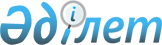 О внесении изменений и дополнения в постановление Правительства Республики Казахстан от 3 января 2000 года N 1
					
			Утративший силу
			
			
		
					Постановление Правительства Республики Казахстан от 14 июля 2000 года N 1070. Утратило силу - постановлением Правительства РК от 29 октября 2004 г. N 1130 (P041130)

      Правительство Республики Казахстан постановляет: 

      1. Внести в постановление Правительства Республики Казахстан от 3 января 2000 года N 1 P000001_  "Об утверждении перечня организаций, находящихся в ведении Агентства Республики Казахстан по туризму и спорту" (САПП Республики Казахстан, 2000 г., N 1, ст. 2) следующие изменения и дополнение: 

      в перечне организаций, находящихся в ведении Агентства Республики Казахстан по туризму и спорту, утвержденном указанным постановлением: 

      строки, порядковые номера 8, 16, 17, исключить; 

      строку, порядковый номер 15, после слов "команд" дополнить словами "и спортивного резерва". 

      2. Настоящее постановление вступает в силу со дня подписания. 

     Премьер-Министр 

  Республики Казахстан   
					© 2012. РГП на ПХВ «Институт законодательства и правовой информации Республики Казахстан» Министерства юстиции Республики Казахстан
				